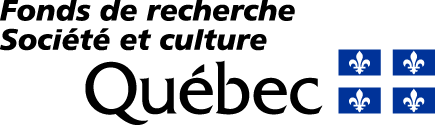 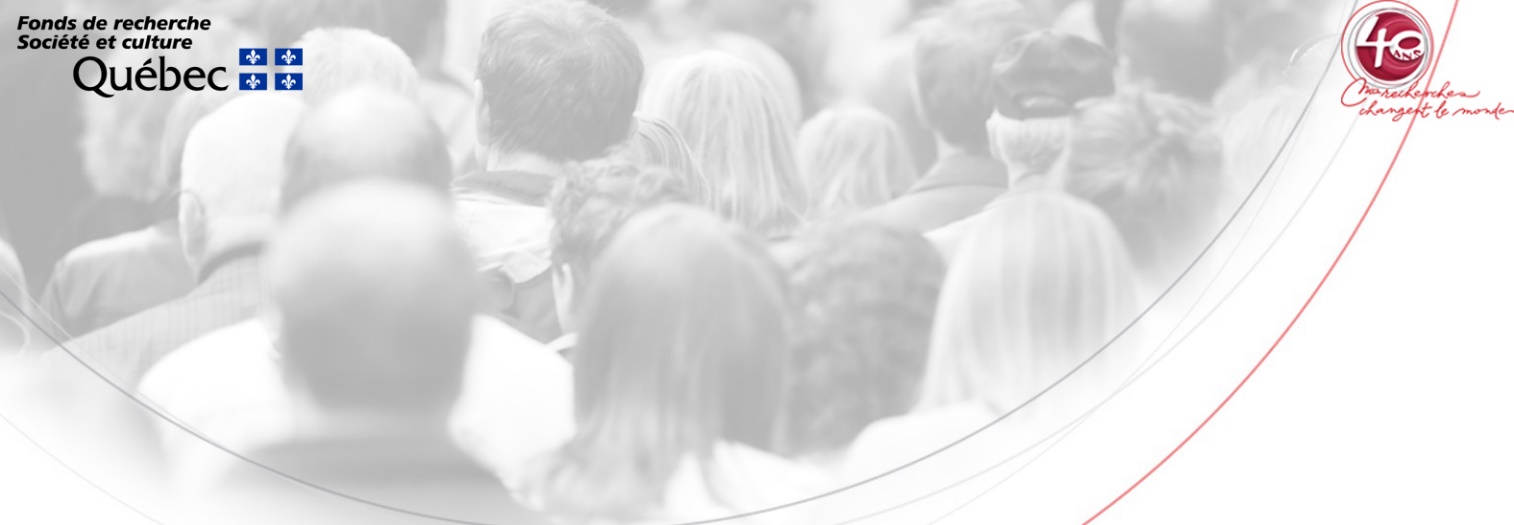 Formulaire pour le milieu d’accueil – Offre de stage en milieu de pratiqueDécrivez votre mission, les activités de votre organisation : (10 lignes maximum)Quelles tâches allez-vous confier à la personne stagiaire ? (15 lignes maximum)De quelles ressources humaines disposez-vous pour encadrer le ou la stagiaire ?(Quelques lignes)Comment allez-vous l’intégrer dans vos activités ?(15 lignes maximum)Combien d’heures par semaine pouvez-vous consacrer à la personne stagiaire ?      heures par semaineQuelles seront les dates de début et de fin du stage ?  Date de début :        		Date de fin :       Combien d’heures par semaine effectuera le ou la stagiaire ?      heures par semaine (entre 12 et 20  heures par semaine). Combien de mois durera le stage ?      heures (entre 2 et 6 mois).Veuillez indiquer les modalités de la répartition, entre la personne stagiaire, le milieu de pratique et, le cas échéant, la direction de recherche académique en ce qui a trait aux droits de propriété intellectuelle en regard des données et informations colligées, rassemblées, produites ou utilisées par la personne stagiaire; aux droits d’auteur sur tout document rédigé, élaboré ou produit par l’étudiante ou l’étudiant dans le cadre ou grâce au stage en milieu de pratique.Note : ces modalités ne peuvent avoir pour effet d’empêcher la publication et la diffusion du mémoire de maîtrise (ou de la thèse de doctorat) ni de satisfaire aux autres conditions de son programme d’études. Elles ne peuvent non plus octroyer de droits d’auteur au milieu d'accueil sur le mémoire ou la thèse à être réalisé par l’étudiante ou l’étudiant.(10 lignes maximum)La signature d’un engagement à la confidentialité est-elle requise ?RESPONSABILITÉ DU MILIEU D’ACCUEILLe milieu d’accueil s’engage à offrir à la personne stagiaire un milieu de qualité où l’environnement de stage est sécuritaire et respectueux, à mettre à sa disposition les outils, les accès, un espace de travail au sein de l’organisme, l’encadrement et l’assistance raisonnables et nécessaires à la réalisation du stage.Une personne est désignée pour superviser la réalisation du stage en milieu de pratique. Cette personne doit être sur le lieu de stage, être à l’emploi du partenaire et être en mesure d’assurer une supervision raisonnable et adéquate. Le nom de cette personne devra être communiqué au FRQSC, ainsi que tout changement, le cas échéant, et ce, tout au long de la durée de la bourse.Dès le début du stage, le milieu doit informer la personne stagiaire des attentes quant au respect des règles propres au milieu de pratique, afin d’assurer son intégration harmonieuse, respectueuse et sécuritaire. Seront portés par écrit à l’attention de la personne stagiaire les règlements, politiques et procédures pertinentes.Le milieu d’accueil s’engage à informer la personne assurant la direction de la recherche académique et la personne responsable du programme au FRQSC de tout évènement susceptible de compromettre la réalisation du stage incluant (mais sans se limiter à) :Le fait que la personne stagiaire :ne se présente pas sur les lieux de stage en début de stage ou de façon répétitive en cours de stage, sans justificatif;ne respecte pas les consignes et règles de vie du milieu de pratique ou pose un geste qui compromet la relation de confiance entre le milieu de pratique et elle-même;annonce qu’elle met fin au stage ou qu’elle doit s’absenter pour une période prolongée.Le fait que le milieu de pratique :ne soit plus propice à accueillir la personne stagiaire;ne soit plus en mesure d’assurer sa supervision.Ceci est un stage ! Le fait pour une boursière ou un boursier de participer à ce stage ne crée pas de relation employeur/employé∙e entre le milieu de pratique et la personne stagiaire. Le fait pour le Fonds de verser une bourse ne crée pas non plus un tel lien d’emploi. La personne stagiaire demeure inscrite temps plein à son programme d’études supérieures universitaires. Pour plus de détails sur les objectifs du stage et de la bourse, voir les règles du programme. SIGNATURE						Signature de la personne-ressource du milieu d’accueil				DateNom :      Instructions : Une fois remplie, le document doit être numérisé (format .PDF) afin de pouvoir le joindre au formulaire de demande.INFORMATIONS SUR LE OU LA STAGIAIREINFORMATIONS SUR LE OU LA STAGIAIREPrénom et nom :      Numéro de dossier FRQSC :      Établissement/Université :      Établissement/Université :      Programme d’études en cours :  Ph. D. – Doctorat recherche avec thèse  Maîtrise – maîtrise recherche avec mémoireINFORMATIONS SUR LE MILIEU D’ACCUEILINFORMATIONS SUR LE MILIEU D’ACCUEILINFORMATIONS SUR LE MILIEU D’ACCUEILNom de l’organisation :       Nom de l’organisation :       Nom de l’organisation :       CoordonnéesCoordonnéesCoordonnéesAdresse :      Téléphone :       Téléphone :       Personne-ressource, responsable de la supervision du stagePersonne-ressource, responsable de la supervision du stagePersonne-ressource, responsable de la supervision du stagePrénom et nom:      Téléphone :                         poste :      Téléphone :                         poste :      Titre :      Courriel :      Courriel :      Nous nous engageons à pourvoir une assurance-responsabilité pour les activités de la personne stagiaireNous nous engageons à pourvoir une assurance-responsabilité pour les activités de la personne stagiaire Oui NonJe suis intéressé∙e à recevoir par courriel de l’information sur la possibilité d’apparaître sur le site Web du FRQSC en tant que partenaire intéressé à accueillir d’autres stagiaires. Oui Non